Finance Services (813) 794-2268MEMORANDUMDate:	June 10, 2021 To:	School Board MembersFrom:	Michelle Williams, Director of Finance ServicesRe:	Attached Warrant List for the Week Ending June 15, 2021Please review the current computerized list. These totals include computer generated, handwritten, and cancelled checks.Warrant Numbers 952664-952803………………………………………………………………..…..$5,097,323.39Total Disbursements…………………………………………………………………$5,097,323.39Disbursements by FundFund 1100……………………………………………….………………………………………...……….$211,447.06Fund 3717…………………………………………………………………………………………..…………$1,758.00Fund 3718…………………………………………………………………………………………..…………$3,353.07Fund 3720…………………………………………………………………………………………..………$198,190.07Fund 3721…………………………………………………………………………………………..…………$4,593.57Fund 3900……………………………………………………………………………………..…..…….........$56,948.32Fund 3904……………………...…………………………..………………………….….………………….$516,237.66Fund 3905………………………………………………...……………………………………….……...$1,740,887.73Fund 3928…………………………………………………...……………………………………………...$856,381.62Fund 3929…………………………………………………...…………………………………………….....$51,752.80Fund 3932……………………………………………………………………………...…………………........$3,873.28Fund 4100……………………………………………………………………………...…………………...$438,357.99Fund 4210……………………………………………………………………………...………………….....$61,360.50Fund 4220…………………………………………………………………………………………..…………...$360.78Fund 4260……………………………………………………………………………...………………….....$80,294.15Fund 4410……………………………………………………………………………...…………………........$3,458.00Fund 4420……………………………………………………………………………...…………………........$3,100.00Fund 7111……………………………………………………...…………………………...………….…...$626,322.05Fund 7130……………………………………………………...…………………………...………….…........$3,294.41Fund 7921………………………………………………………………………………...…….…………..$167,315.82Fund 7922………………………………………………………………………….……..……...…….........$10,020.53Fund 7923………………………………………………………………………….……..……...…….........$35,217.99Fund 7940………………………………………………………………………….……..……...…….........$10,620.00Fund 8915………………………………………………………………………….……..……...…….........$11,952.99Fund 9210………………………………………………………………………….……..……...……..............$225.00The warrant list is a representation of three check runs. Confirmation of the approval of the warrant list for the week ending June 15, 2021 will be requested at the July 6, 2021 School Board meeting.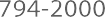 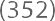 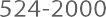 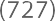 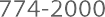 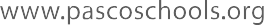 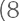 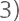 